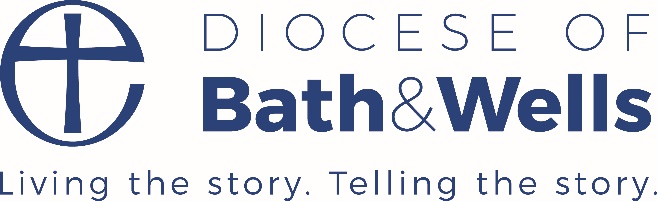 Gathering, Engaging, Reflecting. Leaving – adapted from ‘Flippin Praise’Gathering togetherEngaging togetherReflecting togetherLeaving togetherSay your own greeting… ‘Good morning everybody, this is our special time to think about God’Use your own idea to help people think about the themeSing a worship song which fits in with the themeUse a prayer or blessing – write your own or choose one from a bookSay or sign and sayL: The Lord be with youR: And also with youRead or tell a bible story. Children could use costumes and props to helpPray the Lord’s prayer together. You could say it, sing it or sign it.Sing a leaving song – repeat the chorusTry starting loud and getting quieter with each repeatSing a welcome chorus from a well-known song…‘Thank you Lord for this fine day’Show and talk about a picture or several pictures to introduce your theme or storyPray your school prayer togetherL: Go in peace and serve the LordR: In the name of Jesus Christ. AmenLook at pictures of natureL: I will give thanks to you Lord with all my heart!R: I will tell of your marvellous worksListen to a song or piece of music to introduce your themeAsk several people to say a short prayer and sing a reflective chant (e.g. Taize style)Sing a blessing together:‘May God bless our school and homes’Say or sign and sayL: Peace be with youR: And also with youLearn a new song of worship and explore its meaning togetherListen to a piece of music while thinking about the theme/message/story etc.Say together: Let us go out into the world as messengers of hope and … (choose your ow value)Look at pictures of natureL: I will give thanks to you Lord with all my heart!R: We are amazed at the beauty we seeUse questions and answers to explore the theme togetherInvite some pupils to present work they have prepared on the themeSay together: Let us go out into the world as… (use ideas from your schools mission/vision statement)Greet using mime actions:L: We are gathering together as part of God’s familyExplore a topical issue (local or national) and think about an appropriate Christian responseGather everyone’s responses to the message of the worship and bring them together in a prayerL: May the light of Jesus Christ shine in all our heartsR: AmenLight a large candle and say:L: Jesus the light of the world is hereR: Lord Jesus shine on usExplore the story behind a Christian festivalListen to a prayer chosen or written by a pupilL: May God give to the world justice, truth and peaceR: and make our school a place of happiness and peaceListen to quiet music and sayL: The Lord is hereR: His Spirit is with usExplore the story behind a Christian saintDiscuss a practical response to the message of the worshipSay: The grace of our Lord Jesus Christ, and the love of God, and the fellowship of the Holy Spirit, be with us all evermore, Amen.Light a large candle and say:L: We light this candle at the start of our special time togetherR: Help us shine our lights for all to seeExplore the story behind a Christian organisation e.g. Tear FundSpend time in quiet reflection, maybe using a candle as a focusL: May God bless us and the work of our handsR: AmenSing a joyful action song and say:L: This is the day that the Lord has madeR: we will rejoice and be glad in itExplore the story behind a Christian piece of artStrike a ‘singing bowl’ and ask the children to think of 1, 2, 3 or more ideas in the time it takes for the sound to finishSay together: We go into the world (our school) to walk in God’s light, to rejoice in God’s love and to reflect God’s glory. AmenHold up a bible and say:L: Help us to know your ways, O LordR: and teach us your pathsTalk about a relevant personal experience or tell a story that fits the themeHave a small group of children perform a dance/movement to a piece of music for others to watchAsk the children to do something practically, related to the theme, at some point of time within the dayInvite a visitor to share a story or message on the themeTell a story with children responding to key words through mime or action